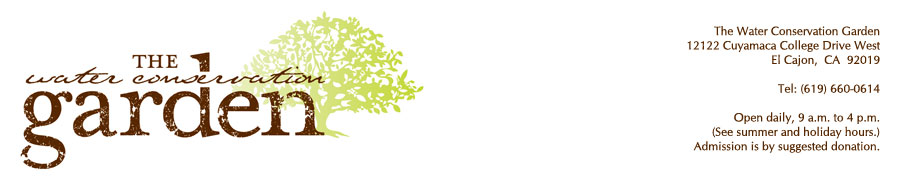 Nature Tour Guide – Volunteer Internship Please print clearly and email to jillian@thegarden.org or fax 619-660-1687Name      _______________________________________________________  Date__________________  Birth Year ____________Cell______________________________________  Email____________________________________________   Zip Code _______School  _________________________________________________	Department/Major_____________________________________Why would you like to volunteer at The Water Conservation Garden?________________________________________________________________________________________________________________________________________________________________________________________________________________________________________________________________________________________________________________________________________________________________________What experiences have prepared you to lead elementary school groups on nature tours?  Include: employment, volunteer, education, clubs & special skills. ________________________________________________________________________________________________________________________________________________________________________________________________________________________________________________________________________________________________________________________________________________________________________________________________________________________________________________________________________________________________________________________________________________________________________________________________________________________Circle days & times you are available to volunteer. After completing orientation/training you can sign up for specific shifts.	Tues				Wed			Thurs			Fri	9am-12pm			9am-12pm		9am-12pm		9am-12pmHow many hours are you available to Volunteer/Intern at the Garden?_________________ What is your available start date? ___________________	End Date?_________________ Intern Advisor (Name & Title) _____________________________________________   Email  ________________________________________Thank you for your interest! One week after submitting application send a follow-up email to  jillian@thegarden.org   (619) 660-0614 x16